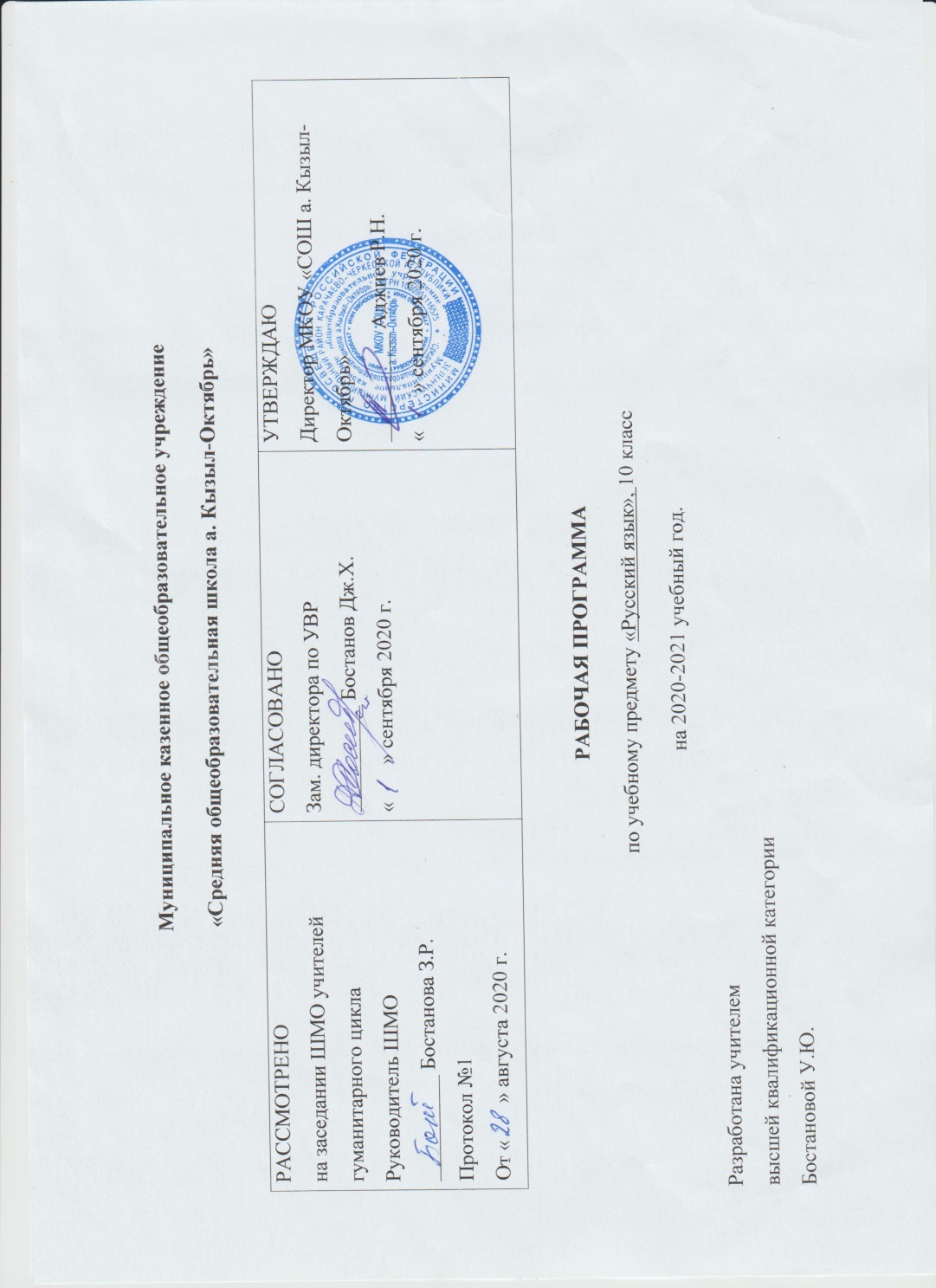 (10-11 классы по программе А.И. Власенкова)Рабочая программа по предмету «Русский язык» для 10-11 классов составлена в соответствии с     - Федеральным компонентом государственного стандарта среднего общего образования;- Примерной программой среднего общего образования;- Программой для средней (полной) школы (базовый уровень), подготовленной А.И. Власенковым, Л.М. Рыбченковой к учебникам Власенкова А.И., Рыбченковой Л.М. Русский язык. 10-11 классы. Базовый уровень, Русский язык. Грамматика. Текст. Стили речи. 10-11 классы. Русский язык. Программы общеобразовательных учреждений. Сборник. 10-11 классы/ сост. А.И.Власенков, Л.М.Рыбченкова, Н.А.Николина. – М.: Просвещение, 2014;- Власенков А.И. Русский язык. Книга для учителя. 10-11 классы: пособие для учителей общеобразовательных учреждений: базовый уровень/ А.И. Власенков, Л.М. Рыбченкова. – М.: Просвещение, 2014;  - образовательной программой школы;   - учебным планом МКОУ «СОШ а. Кызыл Октябоь»- положением о рабочей программе ОУ.Программа ориентирована на использование учебно-методического комплекта:Власенков А.И. Русский язык: Грамматика. Текст. Стили речи: учебник для 10-11кл. общеобразовательных учреждений/А.И. Власенков, Л.М. Рыбченкова. -9-е изд.- М.: Просвещение, 2014.На изучение русского языка в 10-11 классах отводится 69 часов (34 учебных недели в 11 классе, 35 учебных недель в 10 классе).Целями изучения русского языка на базовом уровне являются:расширение знаний о единстве и многообразии языкового и культурного пространства России и мира; приобщение через изучение родного языка к ценностям национальной и мировой культуры; понимание роли русского языка в развитии ключевых компетенций, необходимых для успешной самореализации, для овладения будущей профессией, самообразования и социализации в обществе;овладение основными понятиями и категориями практической и функциональной стилистики, обеспечивающими совершенствование речевой культуры, коммуникативными умениями в разных сферах общения; выявление специфики использования языковых средств в текстах разной функционально-стилевой и жанровой принадлежности;формирование активных навыков нормативного употребления языковых единиц в разных сферах общения; совершенствование орфографической и пунктуационной грамотности; воспитание способности к самоанализу и самооценке на основе наблюдений за речью; совершенствование навыков чтения, аудирования, говорения и письма;приобретение опыта анализа текста с точки зрения явной и скрытой, основной и второстепенной информации; овладение различными приемами редактирования текстов, разными методами поиска, анализа и обработки научной информации, представленной в том числе в электронном виде на различных информационных носителях;расширение круга используемых языковых и речевых средств; формирование умений активного владения синонимическими средствами языка (лексическими, грамматическими) для точного и свободного выражения мыслей, знаний, представлений и чувств в соответствии с содержанием, условиями и сферой речевого общения;развитие языкового вкуса, потребности в совершенствовании коммуникативных умений в области родного языка для осуществления межличностного и межкультурного общения; осознание роли русского языка в получении профильного высшего образования, готовности использования разных форм учебно-познавательной деятельности в вузе.Требования к уровню подготовки учащихся:В результате изучения русского языка ученик должен знать/понимать:Связь языка и истории, культуры русского и других народов;Смысл понятий: речевая ситуация и ее компоненты, литературный язык, языковая норма, культура речи;Основные единицы и уровни языка, их признаки и взаимосвязь;Орфоэпические, лексические, грамматические, орфографические и пунктуационные нормы современного русского литературного языка; нормы речевого поведения в социально-культурной, учебно-научной, официально-деловой сферах общения.Уметь:Информационно-смысловая переработка текста в процессе чтения и аудирования:   Адекватно воспринимать информацию и понимать читаемый и аудируемый текст, комментировать и оценивать информацию исходного текста, определять позицию автора;Использовать основные виды чтения (просмотровое, ознакомительно-изучающее, ознакомительно-реферативное, сканирование и др.) В зависимости от коммуникативной задачи;  Осознавать коммуникативную цель слушания текста и в соответствии с этим организовывать процесс аудирования;  Осознавать языковые, графические особенности текста, трудности его восприятия и самостоятельно организовывать процесс чтения в зависимости от коммуникативной задачи;   Извлекать необходимую информацию из различных источников: учебно-научных текстов, справочной литературы, средств массовой информации, в том числе представленных в электронном виде на различных информационных носителях;   Свободно пользоваться справочной литературой по русскому языку;   Передавать содержание прослушанного или прочитанного текста в виде развернутых и сжатых планов, полного и сжатого пересказа, схем, таблиц, тезисов, резюме, конспектов, аннотаций, сообщений, докладов, рефератов; уместно употреблять цитирование;использовать информацию исходного текста других видов деятельности (при составлении рабочих материалов, при выполнении проектных заданий, подготовке докладов, рефератов);Создание устного и письменного речевого высказывания:Создавать устные и письменные монологические и диалогические высказывания различных типов и жанров в учебно-научной, социально-культурной и деловой сферах общения;Формулировать основную мысль (коммуникативное намерение) своего высказывания, развивать эту мысль, убедительно аргументировать свою точку зрения;Выстраивать композицию письменного высказывания, обеспечивая последовательность и связность изложения, выбирать языковые средства, обеспечивающие правильность, точность и выразительность речи;Высказывать свою позицию по вопросу, затронутому в прочитанном или прослушанном тексте, давать оценку художественным особенностям исходного текста;Владеть основными жанрами публицистики, создавать собственные письменные тексты проблемного характера на актуальные социально-культурные, нравственно-этические, социально-бытовые темы, использовать в собственной речи многообразие грамматических форм и лексическое богатство языка;создавать устное высказывание на лингвистические темы;владеть приемами редактирования текста, используя возможности лексической и грамматической синонимии;Оценивать речевое высказывание с опорой на полученные речеведческие знания; анализ текста и языковых единиц:Проводить разные виды языкового разбораОпознавать и анализировать языковые единицы с точки зрения правильности, точности и уместности их употребления;Анализировать тексты различных функциональных стилей и разновидностей языка с точки зрения содержания, структуры, стилевых особенностей, эффективности достижения поставленных коммуникативных задач и использования изобразительно-выразительных средств языка.Пояснительная записка.      Рабочая программа составлена на основе Государственного стандарта общего образования (2004 г.), Примерной программы среднего (полного) общего образования по русскому языку к учебнику: Власенков А. И. Русский язык. 10-11 классы: учеб. Для общеобразоват. учреждений: базовый уровень / А. И. Власенков, Л. М. Рыбченкова. – М.: Просвещение, 2009. – 287 с.      Основные цели обучения русскому языку в 10 классе по данной программе: обеспечить владение русским языком как средством межнационального общения; обеспечить социально-речевую подготовку учащихся к будущей трудовой деятельности; обеспечить уровень владения языком, необходимым для получения высшего и среднего специального образования на русском языке.Задачи курса русского языка в 10 классе: обобщение, закрепление, углубление ранее полученных знаний, развитие умений и навыков учащихся по фонетике, лексике, фразеологии, словообразованию, грамматике, правописанию; раскрытие стилистических ресурсов русского языка, развитие навыков и умений выбора и употребления лексико-грамматических средств языка адекватно условиям общения; развитие и совершенствование культуры русской речи учащихся; совершенствование орфографической и пунктуационной грамотности; расширение знаний о тексте; совершенствование навыков конструирования текста.     На изучение предмета отводится 1 час в неделю. Итого 34 часа за учебный год. Из них контрольных диктантов–4, контрольных сочинений-4.  ТРЕБОВАНИЯ К ЗНАНИЯМ,УМЕНИЯМ И НАВЫКАМ УЧАЩИХСЯПО РУССКОМУ ЯЗЫКУ ЗА КУРС 10 КЛАССАПо окончании 10 класса учащиеся должны:знать/пониматьсвязь языка и истории, культуры русского и других народов;смысл понятий: речевая ситуация и ее компоненты, литературный язык, языковая норма, культура речи;основные единицы и уровни языка, их признаки и взаимосвязь;орфоэпические, лексические, грамматические, орфографические и пунктуационные нормы современного русского литературного языка; нормы речевого поведения в социально-культурной, учебно-научной, официально-деловой сферах общения;уметьосуществлять речевой самоконтроль; оценивать устные и письменные высказывания с точки зрения языкового оформления, эффективности достижения поставленных коммуникативных задач;анализировать языковые единицы с точки зрения правильности, точности и уместности их употребления;проводить лингвистический анализ текстов различных функциональных стилей и разновидностей языка;аудирование и чтениеиспользовать основные виды чтения (ознакомительно-изучающее, ознакомительно-реферативное и др.) в зависимости от коммуникативной задачи;извлекать необходимую информацию из различных источников: учебно-научных текстов, справочной литературы, средств массовой информации, в том числе представленных в электронном виде на различных информационных носителях;говорение и письмосоздавать устные и письменные монологические и диалогические высказывания различных типов и жанров в учебно-научной (на материале изучаемых учебных дисциплин), социально-культурной и деловой сферах общения;применять в практике речевого общения основные орфоэпические, лексические, грамматические нормы современного русского литературного языка;соблюдать в практике письма орфографические и пунктуационные нормы современного русского литературного языка;соблюдать нормы речевого поведения в различных сферах и ситуациях общения, в том числе при обсуждении дискуссионных проблем;использовать основные приемы информационной переработки устного и письменного текста;использовать приобретенные знания и умения в практической деятельности и повседневной жизни для:осознания русского языка как духовной, нравственной и культурной ценности народа; приобщения к ценностям национальной и мировой культуры;развития интеллектуальных и творческих способностей, навыков самостоятельной деятельности; самореализации, самовыражения в различных областях человеческой деятельности;увеличения словарного запаса; расширения круга используемых языковых и речевых средств; совершенствования способности к самооценке на основе наблюдения за собственной речью;совершенствования коммуникативных способностей; развития готовности к речевому взаимодействию, межличностному и межкультурному общению, сотрудничеству;самообразования и активного участия в производственной, культурной и общественной жизни государства.№ п/пТема урокаК-во часовТип урокаЭлементы содержанияКомпетенцииВид контроля, самостоятельной работы Дата1Язык и общество. Язык и культура.1Комби-нирован-ныйЯзык и общество. Язык и культура. Взаимосвязь языка и культуры, отражение культуры в языке.Знать о связи происхождения языка с возникновением человеческого общества, об основном предназначении языка, о взаимосвязи языка и культуры, об отражении культуры в языке.Уметь работать с текстом научного стиля, лингвистической терминологией, составлять план, на его основе- устное сообщение.Работа с книгой, беседа.03.09.202Язык и история народа. Русский язык в современном мире – в международном и межнациональном общении.1Комби-нирован-ныйЯзык и история народа. Три периода в истории русского языка. Русский язык в современном мире. Функции русского языка. Знатьо взаимосвязи языка и истории народа.Знать понятие “мировой язык; иметь представление о русском языке как родном и русском языке как государственном, понятие о функциях русского языка как государственного, его функциях в школьном изучении.Уметь составлять план, тезисы статьи, готовить сообщение на их основе,Уметь толковать слова и обороты из текста.Составление развёрнутого плана текста, сообщения, беседа. 10.09.203Язык и речь.1Комби-нирован-ныйПонятия язык, речь, слово, их сходство и различие. Лингвистические термины. Виды речевой деятельности. Виды чтения. Устная и письменная речь. Диалог и монолог.Знать значение терминов язык, речь, слово; виды речевой деятельности; виды чтения; особенности монологической и диалогической деятельности.Уметь составлять тезисный, простой и сложный планы; создавать письменное сообщение на лингвистическую тему; выполнять орфографический разбор слов, синтаксический разбор сложных предложений.Составление тезисного плана статьи учебника, комментированное письмо, составление сложного плана текста, письменное сообщение на одну из тем («Язык и речь», «Монолог и диалог»), синтаксический разбор сложных предложений.17.09.204Понятие о системе языка, его единицах и уровнях, взаимосвязях и отношениях единиц разных уровней языка.1Комби-нирован-ныйСистема языка. Единицы и уровни языка. Звук речи. Морфема. Слово. Предложение.Знать уровни языка и их основные единицы. Уметь выполнять основные виды разбора; создавать устное сообщение на лингвистическую тему; выполнять комплексный анализ текста; конструировать предложения.Комментирован-ное письмо, комплексный анализ текста, конструирова-ние предложений, основные виды разбора.24.09.205РР. Контрольное сочинение-рассуждение по проблеме исходного текста.1Урок контроля знанийСтруктура сочинения-рассуждения.Знать: структуру написания сочинения- рассуждения на основе прочитанного текста.Уметь: последовательно излагать мысли, приводить аргументыНаписание сочинения-рассуждения по предложенным темам.01.10.206Обобщающее повторение фонетики, графики, орфоэпии, орфографии.1Комби-нирован-ныйРазделы науки о русском языке. Фонетика. Графика. Орфоэпия и орфография. Единицы языка. Фонетический разбор с элементами анализа орфографических трудностей. Правописание гласных в корня слов.Знать: разделы науки о языке; языковые единицы; порядок фонетического разбора; условия написания проверяемых и чередующихся гласных в корнях слов.Уметь: выполнять фонетический разбор слов; различать буквы и звуки; транскрибировать слова; писать гласные в корнях слов в соответствии с орфографическими нормами.Фонетический разбор слов; комментир. письмо; речеведческий анализ отрывка из повести Л.Н.Толстого «Крейцерова соната».08.10.2.7Основные нормы современного литературного произношения и ударения в русском языке.1Комби-нирован-ныйОсновные нормы произношения. Открытые и закрытые слоги. Логическое ударение. Роль ударения в стихотворной речи. Выразительные средства русской фонетики. Благозвучие. Звукопись. Знать основные нормы современного литературного произношения и ударения в русском языке, выразительные средства русской фонетики.Уметь использовать в собственной речи. Уметь видеть произносительные недочеты и индивидуальные нарушения орфоэпической нормы и исправлять их.Фонетическийразбор слов, работас орфоэпическим словарем, подбор слов с подвижным ударением из литературных произведений.15.10.208Написания, подчиняющиеся морфологическому, фонетическому, традиционному принципам русской орфографии. Фонетический разбор.1Комби-нирован-ныйПонятия орфограммы, сильной и слабой позиции фонемы. Основные принципы и нормы современной русской орфографии. Систематизация изученного по фонетике: общие характеристики звуков, порядок фонетического разбора.Знать морфологический, фонетический, традиционный принципы русской орфографии.Уметь комментировать орфограммы, определять принципы написания.Комментирован-ное письмо, орфографичес-кий разбор слов, объяснительный диктант с обозначение орфограмм и пунктограмм, конструирова-ние словосочетаний и предложений, работа с толковым и орфографичес-ким словарями, фонетический разбор слов.22.10.209К.р. Контрольный диктант  с грамматическим заданием по теме «Фонетика. Орфоэпия. Орфография».1Урок контроля знанийВоспроизведение аудированного текста в письменной форме с учётом орфографических и пунктуационных норм русского языка; фонетический разбор слов.Уметь воспроизводить текст, соблюдая орфографические и пунктуационные нормы русского языка; выполнять фонетический разбор слов.Диктант с грамматическим заданием.29.10.2010Повторение ранее приобретенных знаний о лексике русского языка.1Комби-нирован-ныйЛексическая система русского языка.Знать лексическое и грамматическое значение слова, контекстуальные синонимы и антонимы, русская лексика с точки зрения ее происхождения, изобразительные возможности синонимов, антонимов, паронимов, омонимов.Уметь видеть в тексте и использовать изобразительные возможности лексики в речи.Монологическое высказываниепо теме.Вид контроля: тестовые задания типа    В 812.11.2011РР. Контрольное сочинение-рассуждение по проблеме исходного текста.1Урок контроля знаний.Структура сочинения-рассуждения. Знать: структуру написания сочинения- рассуждения на основе прочитанного текста.Уметь: последовательно излагать мысли, приводить аргументыНаписание сочинения-рассуждения по предложенным темам.19.11.2012Русская лексика с точки зрения ее происхождения и употребления.1Комби-нирован-ныйРусская лексика с точки зрения её происхождения: исконно русские слова, старославянизмы, заимствованные слова Русская лексика с точки зрения её употребления диалектизмы, специальная лексика (профессионализмы, термины), арготизмы. Межстилевая лексика, разговорно-бытовая и книжная лексика.Знать: понятие заимствованные слова, пути проникновения заимствованных слов в язык и речь. Знать сферы употребления русской лексики.Уметь: определять заимствованные слова в тексте, уместно употреблять заимствованные слова в речи.Лексический анализ текста, работа с толковым словарём, словарём иностранных слов, определение значения слов путём подбора синонимов, развёрнутого толкования слова с использованием толкового словаря, объяснительный диктант с графическим обозначением орфограмм.26.11.2013Русская фразеология. 1Комби-нирован-ныйРусская фразеология. Крылатые слова, пословицы и поговорки. Нормативное употребление слов и фразеологизмов в соответствии с их значением и стилистическими свойствами. Лексическая и стилистическая синонимия.Знать:фразеологическиеединицы русского языка;источники происхожденияфразеологизмов.Уметь:выполнять лексический разбор слов; анализировать лексическиесредства выразительности; различать свободныеи несвободные сочетания;использовать фразеологизмы в устной и письменнойречи в соответствии с лексическими нормами.Составление подробного плана статьи учебника,лексико-фразеологичес-кий разбор предложений, подбор синонимичных оборотов, фразеологизмов-синонимови фразеологизмов-антонимов к данным фразеологиз-мам, работа с этимологичес-ким словарем,словарем фразеологизмов03.12.2014Словари русского языка.1Комби-нирован-ныйЛексические и фразеологические словари. Лексико-фразеологический анализ текста. Изобразительные возможности синонимов, антонимов, паронимов, омонимов. Контекстуальне синонимы и антонимы. Градация. Антитеза.Знать: виды словарей, их назначение и использованиеУметь: пользоваться разнымивидами словарейРабота со словарями.10.12.2015К.р. Контрольный диктант с грамматическим заданием по теме «Лексика и фразеология»1Урок контроля знанийВоспроизведение аудированного текста в письменной форме с учётом орфографических и пунктуационных норм русского языка.Владеть орфографическими, пунктуационными, лексико-грамматическими навыками.Диктант с грамматическим заданием.17.12.2016К.р. Полугодовая контрольная работа (диктант) с грамматическим заданием.1Урок контроля знанийВоспроизведение аудированного текста в письменной форме с учётом орфографических и пунктуационных норм русского языка.Владеть орфографическими, пунктуационными, лексико-грамматическими навыками.Диктант с грамматическим заданием.24.12.2017Повторение. Морфемика и словообразование.1Комби-нирован-ныйОсновные понятия морфемики и словообразования. Морфема. Виды морфем. Морфемный и словообразовательный разборы. Знать: виды морфем, чередование звуков в морфемах, основные способы образования слов.Уметь: выполнять морфемный и словообразовательный разбор слов; различать однокоренные слова и формы слова; различать слова с омонимичными корнями по значению.Морфемный и словообразова-тельный разбор слов; подбор примеров на случаи словообразова-ния; образование однокоренных слов и форм слова от данного слова; группировка слов с омонимичными корнями по значению корня.14.01.2118Способы словообразования. Словообразова-тельный разбор.1Комби-нирован-ныйСловообразование. Морфологический и неморфологический способы словообразования.Знать: основные способы образования слов.Уметь: выполнять морфемный и словообразовательный разбор слов; расшифровывать сложносокращённые слова и определять их род; подбирать однокоренные слова с чередующимися гласными или согласными в корне.Конструирова-ние слов по схемам, морфемный и словообразова-тельный разбор слов, расшифровка сложносокра-щённых слов, подбор однокоренных слов с чередующимися гласными или согласными в корне.21.01.2119Выразительные средства словообразования.1Комби-нирован-ныйИзобразительно-выразительные средства словообразования.Знать: основные выразительные средства словообразования.Уметь: осуществлять выбор и организацию языковых средств в соответствии с темой, целями, сферой и ситуацией общения.Морфемный и словообразова-тельный разбор слов, комплексный анализ текста.28.01.2120РР. Контрольное сочинение-рассуждение по проблеме исходного текста.1Урок контроля знаний.Структура сочинения-рассуждения.Знать: структуру написания сочинения- рассуждения на основе прочитанного текста.Уметь: последовательно излагать мысли, приводить аргументы.Написание сочинения-рассуждения по предложенным темам.04.02.2121Обобщающее повторение морфологии. Части речи.1Комби-нирован-ныйМорфология. Классификация частей речи. Критерии выделения частей речи. Слова, находящиеся вне системы частей речи. Переходные явления в области частей речи.Знать:классификациючастей речи; критерии выделения частей речи; переходные явления в областичастей речи.Уметь:определятьчастиречи и обосновывать свойвыбор.Составление таблицы «Самостоя-тельные и служебныечасти речи»,определение синтаксической роли существит., выборочный диктант(существитель-ные,имеющие форму только множественного и толькоединственного числа).11.02.2122Морфологический разбор знаменательных и служебных частей речи, их словообразование и правописание.1Комби-нирован-ныйГрамматические категории. Грамматические формы. Способы выражения грамматических значений. Общее грамматическое значение, морфологические и синтаксические признаки знаменательных частей речи. Грамматические признаки служебных частей речи.Знать: отличительные признакисамостоятельных и служебных частей речи, способы выражения грамматического значения.Уметь: производить морфологический разбор знаменательных и служебных частей речи, анализировать их словообразование и правописание.Морфологи-ческий разбор самостоятельных и служебныхчастей речи, объяснитель-ный диктант, анализ текста.18.02.2123Трудные вопросы правописания окончаний и суффиксов разных частей речи.1Комби-нирован-ныйОрфографические нормы. Орфограмма. Тип орфограммы.Знать: орфографические нормы, принципы русской орфографии.Уметь: определять типы орфограмм, писать слова в соответствии с орфографическими нормами.Объяснитель-ный диктант, морфологичес-кий разбор глаголов, причастий, деепричастий.04.03.2124Что такое текст?1Комби-нирован-ныйТекст. Признаки текста. Строение текста. Виды преобразования текста. Функционально-смысловые типы текста. Тема, основная мысль текста. Структура и языковые особенности текста.Знать: признаки текста, способы и средства связи между частями текста, основные типы речи, и признаки.Уметь: определять тему, основную мысль текста, анализировать структуру и языковые особенности текста, оценивать свою речь с точки зрения её правильности.Работа с теоретическим материалом учебника, написание аннотации, составление плана текста11.03.2125Типы речи.1Комби-нирован-ныйТипы речи (описание, повествование, рассуждение). Основные требования к речи: правильность, точность, выразительность, уместность употребления языковых средств.Знать: типы речи: повествование, описание, рассуждение, их отличительные признаки.Уметь: производить речеведческий анализ художественного и научно-популярного текстов; создавать тексты разных типов речи, редактировать написанное.Работа с текстами художествен-ного и научно-популярного стилей, понимание их специфики, владение навыками редактирования текста.18.03.2126Виды преобразования текста. Тезисы. Конспект. Выписки. Реферат. Аннотация 1Комби-нирован-ныйВиды преобразования текста.Знать об основных видах преобразования текста, отличительных чертах тезисов, конспекта, выписок, реферата, аннотации.Уметь создавать данные виды текстов, самостоятельно редактировать тексты.Редактирование текста, создание собственного текста.01.03.2127-28Функциональные стили речи, их общая характеристика.2Комби-нирован-ныйСтили речи (научный, официально-деловой, публицистический, разговорный, художественный).Знать о функциональных стилях речи (разговорном, научном, официально-деловом, публицистическом, художественном), их общей характеристике: назначении, сферах использования, речевых жанрах стилевых особенностях.Уметь определять стиль текста,Работа с текстами разных стилей: определение стилевой принадлежности текста. Работа с толковым словарём. Речеведческий анализ текста.08.04.2129РР. Контрольное сочинение-рассуждение по проблеме исходного текста.1Урок контроля знанийСтруктура сочинения-рассуждения.Знать: структуру написания сочинения- рассуждения на основе прочитанного текста.Уметь: последовательно излагать мысли, приводить аргументы.Написание сочинения-рассуждения по предложенным темам.15.04.2130Назначение, стилевые признаки, подстили научного стиля речи.1Комби-нирован-ныйНаучный стиль. Стилевые признаки и разновидности (подстили). Жанровое разнообразие.Знать: признаки научногостиля речи, его разновидности и жанры.Уметь: определять жанр текста научного стиля.Составление тезисов статьи, определение типа речи, определение стиля текста с доказатель-ством.12204.2131Лексика научного стиля речи.1Комби-нирован-ныйЛексика научного стиля: нейтральная, общенаучная, специальная. Термин и терминология. Этимология слов-терминов.Знать:лексические особенности научного стиля речи.Уметь:распределять словапо сферам употребления;определять способ образования терминов; определять предмет по его описанию, толкованию.Комплексный анализ текста,определение способаобразования слов-терминов, работа с толковым,этимологичес-ким словарями, со словарем иностранных слов.29.04.2132Морфологические и синтаксические особенности научного стиля.1Комби-нирован-ныйМорфологические и синтаксические особенности научного стиля.Знать: морфологические и синтаксические особенности научного стиля.Уметь: анализировать морфологические и синтаксические особенности научного текста.Составление сложного плана научной статьи, сравнительное научно-популярное описание предмета, анализ морфологичес-ких и синтаксических особенностей текста.29.04.2133Терминологичес-кие энциклопедии, словари и справочники.1Комби-нирован-ныйТерминологические энциклопедии, словари и справочники.Знать названия основных терминологических словарей, справочников, Уметь работать со справочными источникамиРабота со словарями и справочника-ми.34К.р. Годовая контрольная работа (диктант) с грамматическим заданием.1Урок контроля знанийВоспроизведение аудированного текста в письменной форме с учётом орфографических и пунктуационных норм русского языка.Уметь воспроизводить текст, соблюдая орфографические и пунктуационные нормы русского языка.Диктант с грамматическим заданием.